Promocje na kameryPromocje na kamery można spotkać coraz częściej. Nic w tym dziwnego - pędząca do przodu technologia sprawiła, że niskim kosztem można nabyć wysokiej klasy sprzęt.Wybierając model dla siebie, warto zapoznać się z dokładną specyfikacja zawartą w odpowiedniej karcie. Promocje na kamery są czymś, z czego niewątpliwie warto skorzystać. To świetna okazja do znalezienia optymalnej okazji na zakup poszukiwanego urządzenia do nagrywania wideo. Gorąco zachęcamy do sprawdzenia dostępnej oferty i dobrania modelu dopasowanego do Waszych potrzeb.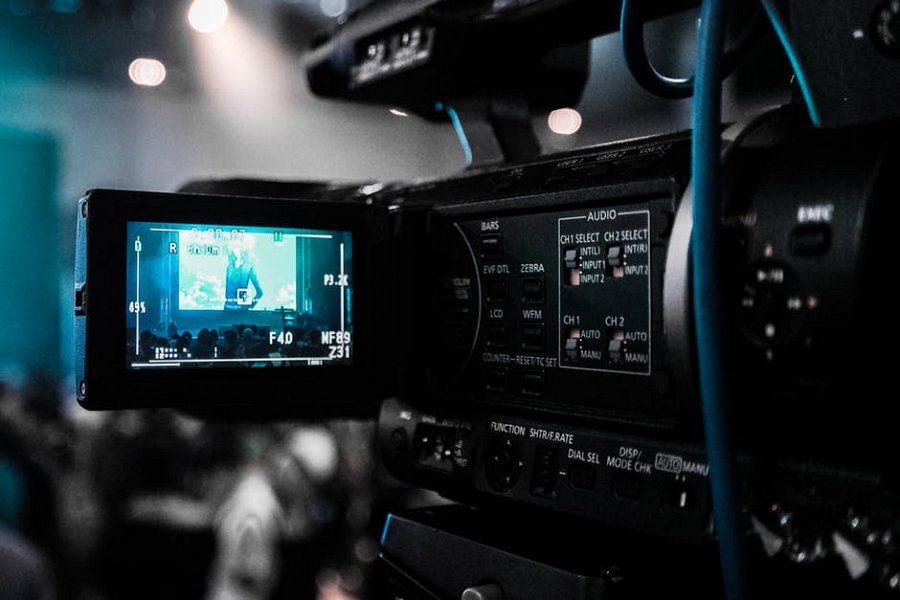 Promocje na kamery, jakich szukać?Warto rozważyć każdą możliwą opcję. Jest tak ze względu na kilka czynników. Ogromną różnicę może zrobić najbardziej podstawowa część każdej kamery, na którą dostępne są promocje. Mowa oczywiście o układzie optycznym, odpowiedzialnym za uzyskanie jak największej ostrości obrazu.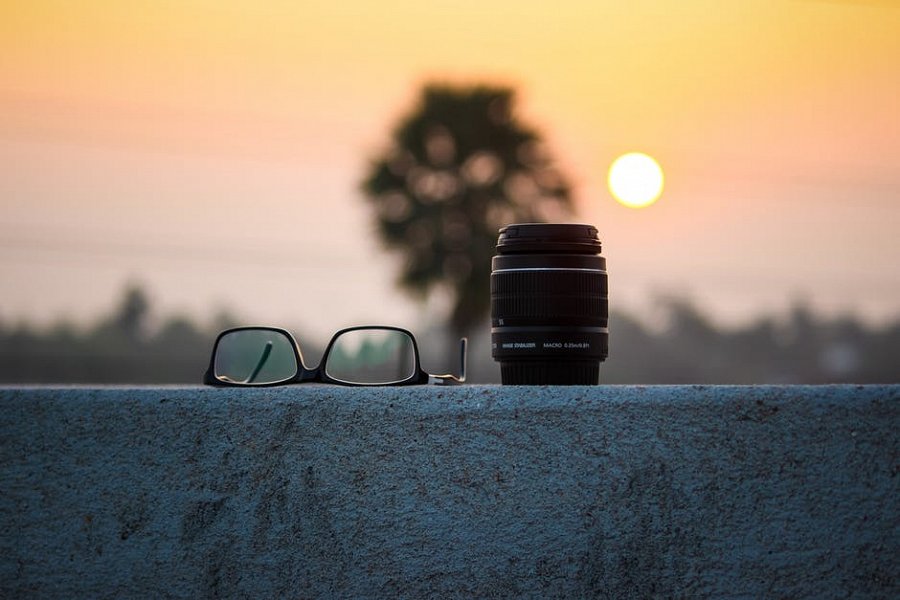 Wysoka pojemnośćZa przechowywanie stworzonego materiału odpowiadać może jeden z dwóch rodzajów magazynów pamięci - pamięć wbudowana lub zewnętrzna karta. Każde z tych rozwiązań ma swoje plusy i minusy. Na korzyść tego pierwszego przemawia szybkość zapisu i odczytu, jednak dostęp do niej często wymaga posiadania dodatkowego, dedykowanego kabla USB. Za drugą opcją przemawia zaś możliwość przenoszenia kilku sztuk ze sobą i wymieniania ich w zależności od potrzeby.promocje kamera